QuestionLabel the triangle and calculate any anglesFill into the formula and cross out the part not neededRearrange the formulaUse calculator to find missing length.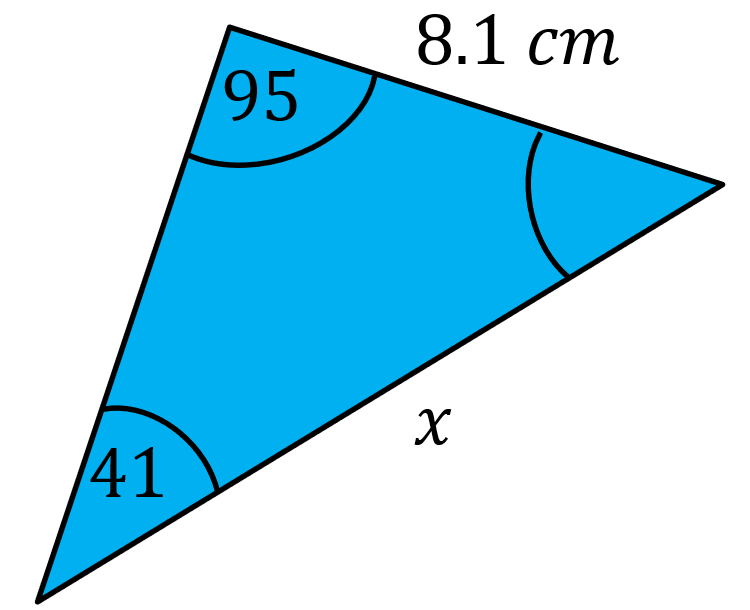 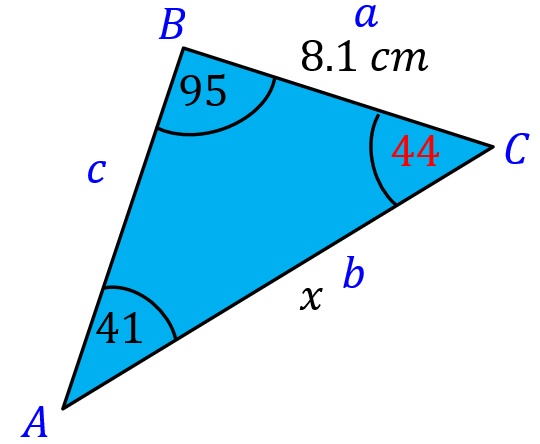 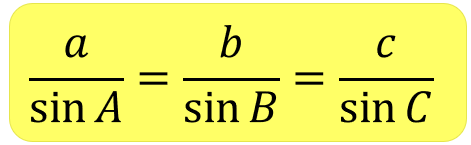 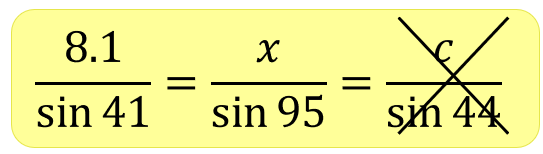 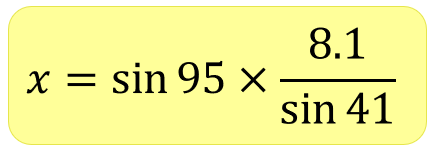 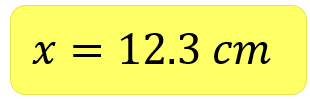 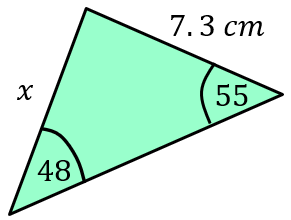 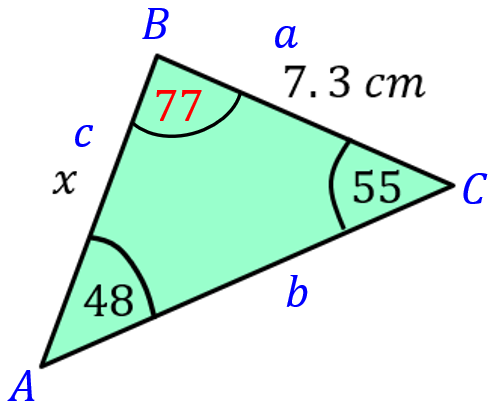 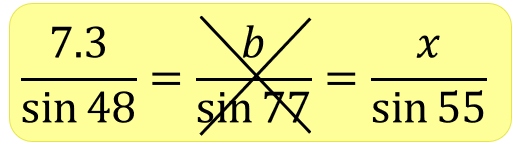 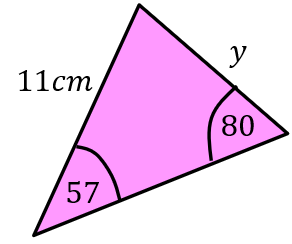 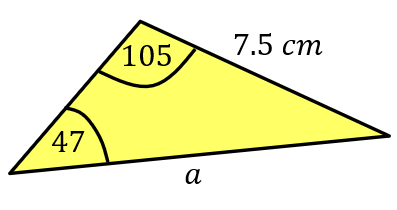 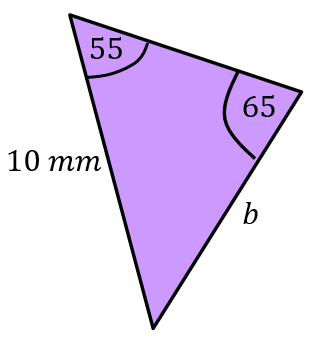 